ПОСТАНОВЛЕНИЕ ШУÖМО внесении изменений в постановление администрации муниципального района «Печора» от 22.11.2019 № 1488  На основании заявления Общества с ограниченной ответственностью «Газпром трансгаз Ухта» от 14.12.2021 г. № 5243администрация ПОСТАНОВЛЯЕТ:	1. Внести в постановление администрации муниципального района «Печора» от 22.11.2019 № 1488  «Об утверждении реестра мест (площадок) накопления твердых коммунальных отходов на территории муниципального образования муниципального района «Печора»  следующие изменения:	1.1. Приложение к постановлению дополнить позицией № 372;	1.1.1 Графу 2 позиции № 372 дополнить данными о нахождении мест (площадок) накопления ТКО «Республика Коми, МР «Печора», ГУ «Печоркое лесничество», Канинское участковое лесничество, квартал 115 (65.20248, 57.65593)»;	1.1.2. Графу 3 позиции № 372 дополнить данными о технических характеристиках мест (площадок) накопления ТКО «Покрытие ж/б плиты 12 квм., количество контейнеров 2 объемом 0,75 куб.м.»;	1.1.3. Графу 4 позиции № 372 дополнить данными о собственниках мест (площадок) накопления ТКО «Общество с ограниченной ответственностью «Газпром трансгаз Ухта» Печорское линейное производственное управление магистральных газопроводов ОГРН 1021100731190»;	1.1.4. Графу 5 позиции № 372 дополнить данными об источниках образования ТКО «Печорское ЛПУМГ, контейнерная площадка ДЛО № 44 км 824,5 МГ «Бованенково-Ухта»	2.Настоящее постановление вступает в силу со дня подписания и подлежит размещению на официальном сайте администрации МР «Печора».Глава муниципального района -                                                                руководитель администрации                                                                           В.А.СеровАДМИНИСТРАЦИЯ МУНИЦИПАЛЬНОГО РАЙОНА  «ПЕЧОРА»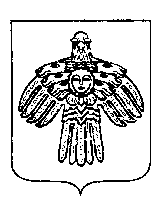 «ПЕЧОРА» МУНИЦИПАЛЬНÖЙ РАЙОНСА АДМИНИСТРАЦИЯ   27    декабря   2021 г. г. Печора  Республика Коми               №  1731        